EXEMPLOS DA RELAÇÃO ENTRE A GEOMORFOLOGIA E OUTRAS DISCIPLINAS(Fonte: modificado de SUMMERFIELD, 1991, pg. 4)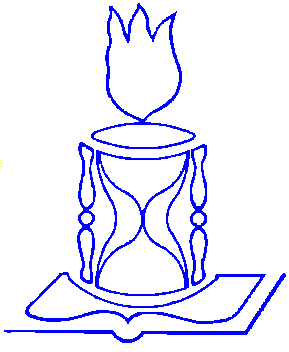 FFLCHUniversidade de São PauloFaculdade de Filosofia, Letras e Ciências HumanasDepartamento de Geografia Disciplina: GEOMORFOLOGIA I (FLG0251)Responsável: Profa. Dra. Bianca Carvalho VieiraDisciplina Contribuição para a Geomorfologia (exemplos) Contribuição da Geomorfologia (exemplos) GeofísicaMecanismos e taxas de soerguimento Resposta erosiva ao soerguimento Sedimentologia Reconstrução de eventos passados a partir de seqüências sedimentares Formas de canais aluviais na interpretação de sedimentos fluviais Geoquímica Taxas e natureza das reações químicas no intemperismo das rochas Mobilização de elementos nos ambientes da superfície terrestre Hidrologia Freqüência e intensidade das cheias Concentração de sedimentos nos canais Climatologia Efeitos dos elementos climáticos nas taxas e na natureza dos processos geomórficos. Efeitos dos depósitos e da morfologia nas variáveis climáticas Pedologia Efeito das propriedades dos solos na estabilidade das encostas Controle topográfico sobre os processos de formação dos solos Biologia Papel da cobertura vegetal no controle dos processos erosivos Controle topográfico sobre micro-ambientes de vida vegetal Geografia História e processos das mudanças antrópicas Repostas dos processos geomorfológicos Engenharia Técnicas para análise da estabilidade das encostas Identificação de feições morfológicas indicativas de instabilidade de encostas Ciência espacial Base para o entendimento de ambientes criadores de formas Interpretação de paisagens planetárias por analogia com formas terrestres. 